Lesson 3: Questions and Stories About ShapesLet’s ask questions about shapes.Warm-up: Notice and Wonder: Mai’s ShapeMai used pattern blocks to make this shape.What do you notice?
What do you wonder?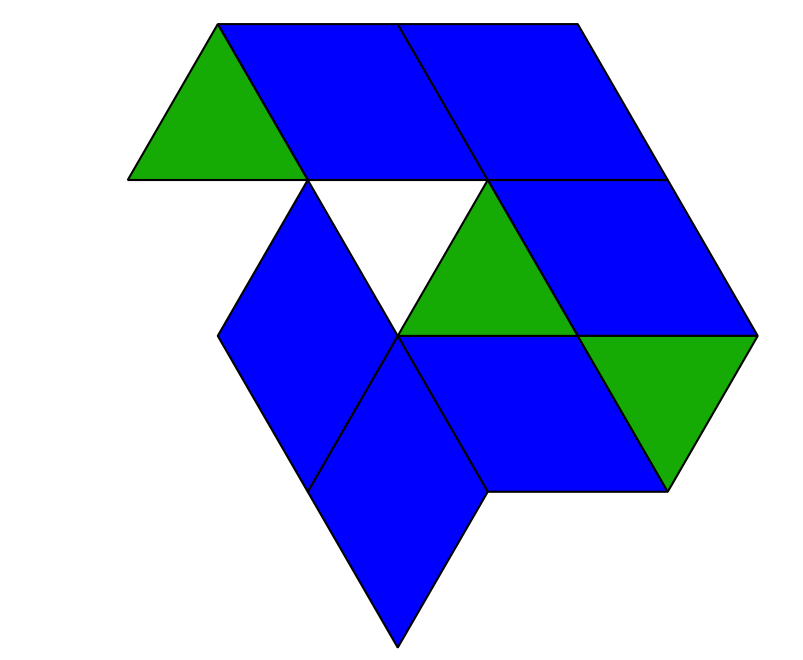 3.1: Ask Math Questions About Shapes3.3: Introduce Pattern Blocks, Build and DrawChoose a center.Pattern Blocks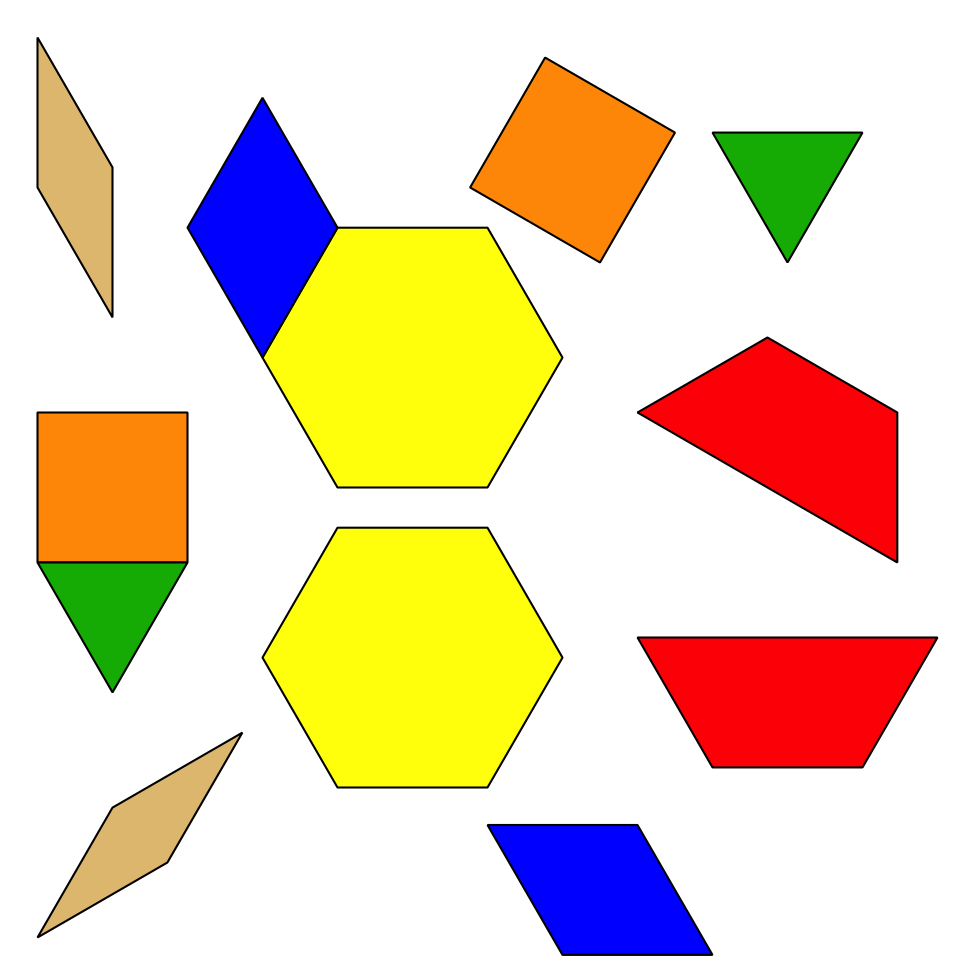 Geoblocks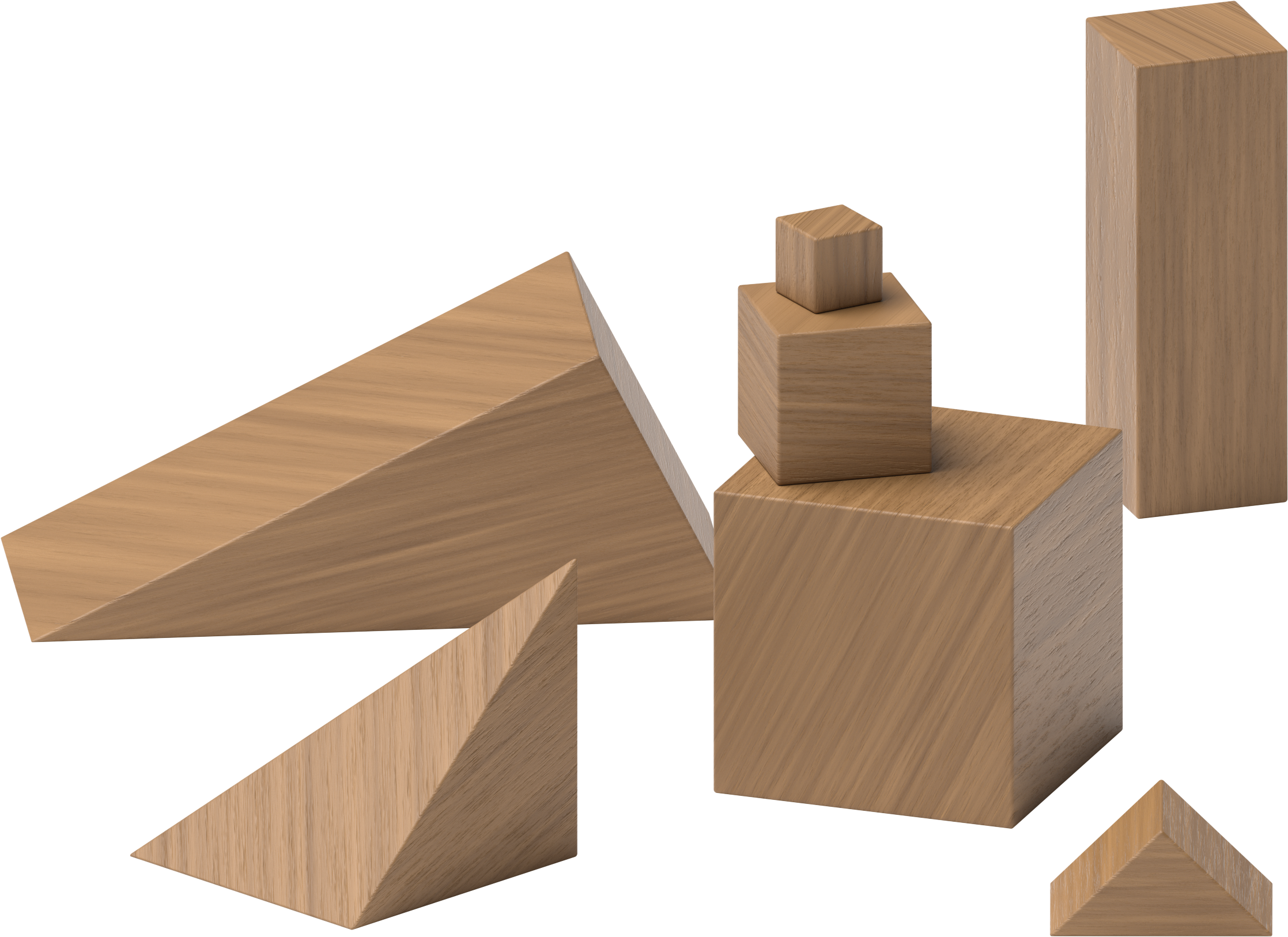 Grab and Count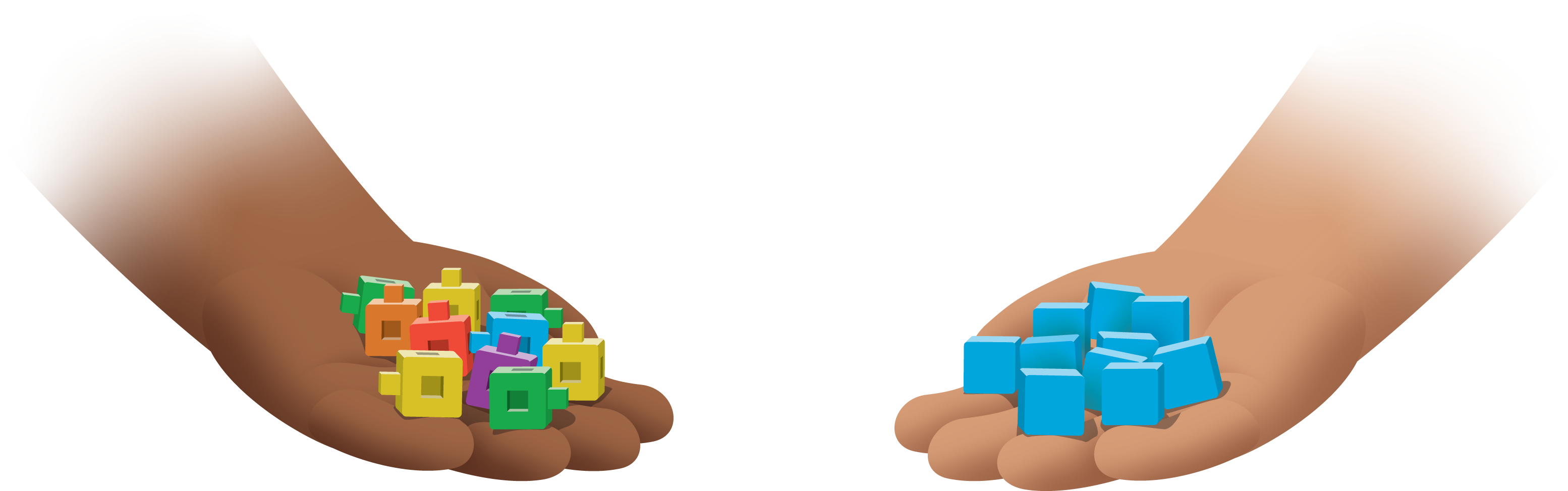 Find the Pair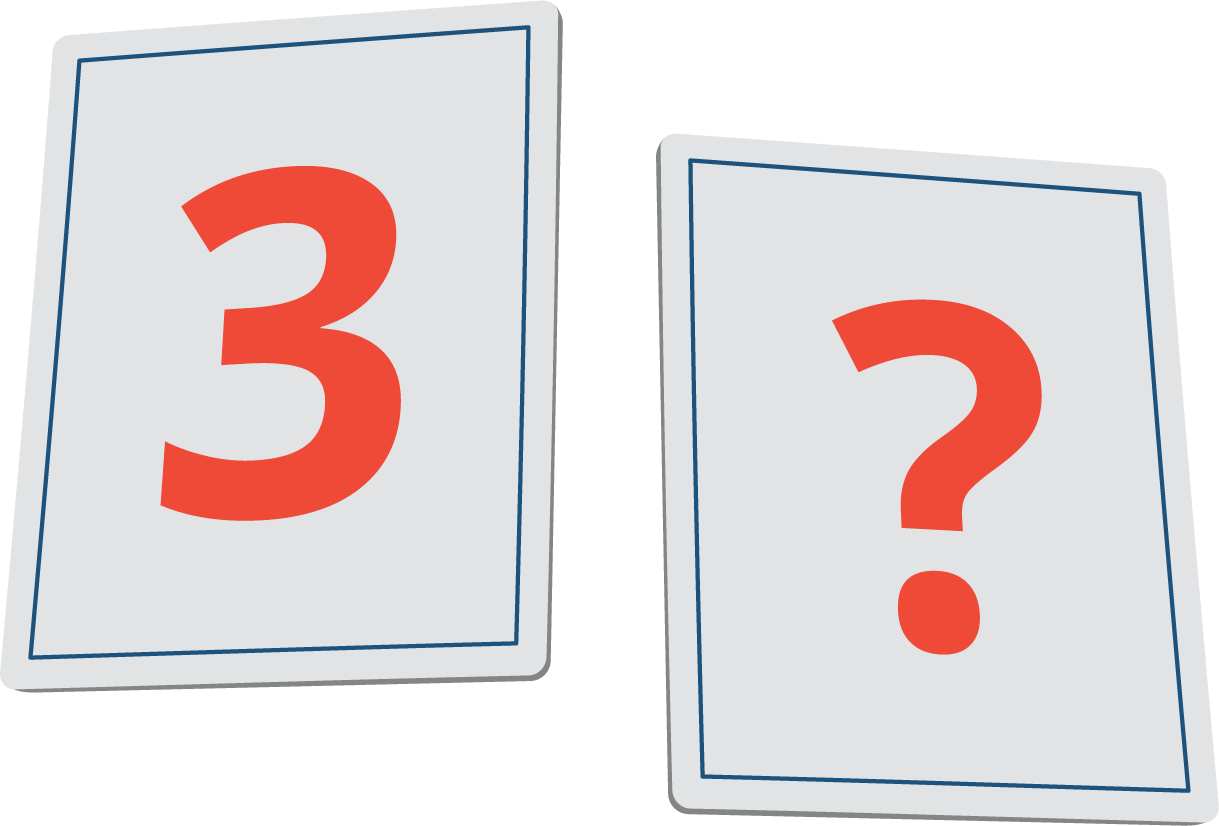 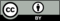 © CC BY 2021 Illustrative Mathematics®